Министерство образования и науки Удмуртской РеспубликиБюджетное профессиональное образовательное Учреждение Удмуртской Республики«Ижевский техникум индустрии питания»ПРОГРАММА КРУЖКА«ВЕСЕЛЫЙ ХЛЕБОПЕК»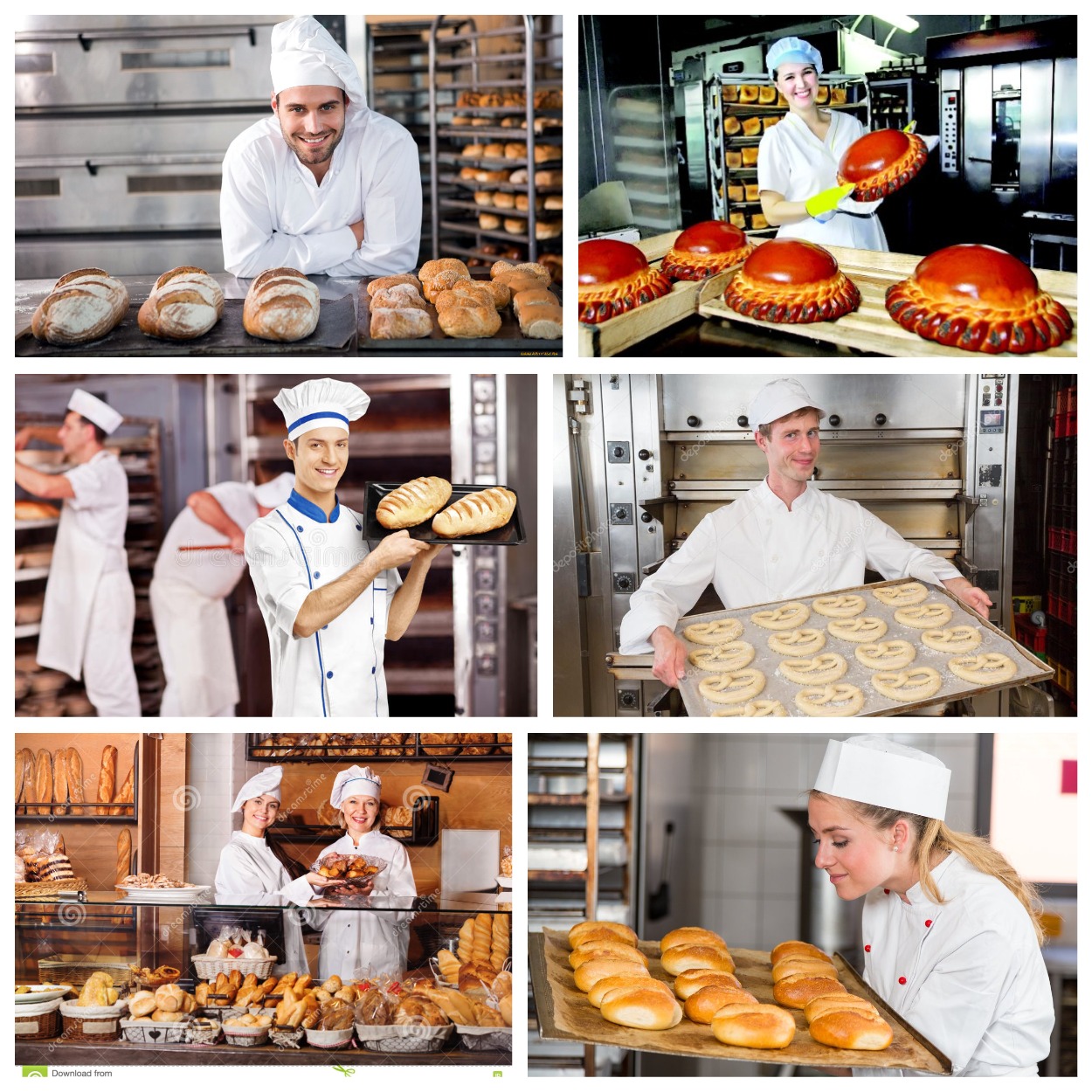                                                Разработчик: Антонова Ирина Владимировна                                                                   преподаватель  МДК «Пекарь»                                                            высшей квалификационной категорииИжевск,2020Пояснительная запискаХлеб для людей всегда считался священным продуктом: он быстро утоляет голод, обладает высокой пищевой и энергетической ценностью. Хлеб – это не просто мука и вода. Если бы это было так, наши булочные изделия выглядели бы довольно скромно. В мире существует огромное количество рецептов хлеба с различным вкусом, формой, размером и плотностью мякиша. Хлеб едят почти во всех странах мира. Даже в местах, где пшеница не растет – муку делают из других ингридиентов, например кукурузы, ржи, риса, и используют ее для приготовления простых питательных блюд эквивалентных хлебу. Издавна у славян существовал обычай: люди, преломившие хлеб, становятся друзьями на всю жизнь. Хлеб – посол мира и дружбы между народами, остается им и ныне. Целью программы является: расширение знаний обучающихся об ассортименте хлебобулочных изделий; о способах приготовления разных видов теста; формированию практических навыков разделки и выпечки хлебобулочных изделий. Задачи программы:расширить знания, развить умения и навыки обучающихся, используя материал, не входящий в учебную программу;познакомить с новыми технологиями и сырьем в хлебопечении;сформировать умения и навыки и внедрить их в практику работы;способствовать формированию творческих способностей обучающегося;воспитывать у обучающегося личностные качества: мобильность, самостоятельность, ответственность за конечный результат.Категория обучающихся по программе: 1-3 курсОбъем реализации программы: 58 часовРежим занятий:1 раз в месяцФорма обучения: групповая (10-12 человек)Прогнозируемые (ожидаемые) результаты программы:Обучающиеся будут знать:виды сырья и требования к качеству;организацию рабочего места;технологию приготовления разных видов хлебобулочных изделий;соблюдать правила личной гигиены и охраны труда.уметь:рассчитывать рецептуру;анализировать информацию о различных способах  приготовления  изделий;замешивать разные виды теста;определять готовность теста в процессе созревания;вычислять массу используемой добавки, массу тестовой заготовки.иметь практический опыт:обслуживания разных видов оборудования;формования и выпечки разных видов хлебобулочных изделий; определения готовности выпеченных изделий.Знание данной дисциплины необходимо для становления специалистов высокого профессионального уровня в области хлебопечения, для овладения студентами необходимыми теоретическими и практическими знаниями по организации работы хлебопекарного производства.Тематический план занятий кружка «Веселый хлебопек»Материально-техническая база, необходимая для осуществления образовательного процесса 	Проведение занятий кружка «Веселый хлебопек» предполагает использование учебной аудитории и учебной пекарни, соответствующих действующим санитарным и противопожарным правилам и нормам. Аудитория и учебная пекарня, в которых происходят теоретические и производственные занятия, оснащены необходимым мультимедийным оборудованием и возможностью выхода в интернет, а также всем необходимым технологическим оборудованием и инвентарем.  Информационное обеспечение обученияПеречень рекомендуемых учебных изданий, интернет ресурсов, дополнительной литературыОсновная литература:1. Цыганова Т.Б. Технология и организация производства хлебобулочных изделий: учебник для студ. сред. проф. Образования / Т.Б. Цыганова.-3-е изд., стер.- М.: Издательский центр «Академия», 2018.- 448с.2. Хромеенков В.М. Оборудование хлебопекарного производства: Учеб для нач. проф. образования.- М.: ИРПО; Издательский центр «Академия», 2017.-320с.Дополнительная  литература:     1. ZNАNIUM.COM. Издательского  дома «ИНФРА – М», Электронная библиотечная система.2. Зверева Л.Ф. Технология и технохимический контроль хлебопекарного    производства - М.: Легкая и пищевая промышленность. 2018-416с3. Немцов З.С. и др. Основы хлебопечения. М.: Агропромиздат, 2018-287с.Интернет — ресурсы:1. www.technokhleb.ru2. www.khlebrod.ru3. www.vedomost.ru.4. www.bac-forum.ru/5. www.agrocomplete.ru/6. www.okant.ru7. www.ireks.ru8. www.gosniihp.ru9. www.russbread.ru10.www.xle6.ru.Приложение 1Тема занятия: Приготовление изделия «Булочка осенняя»Цель: сформировать умения по приготовлению изделия «Булочка осенняя»Задачи:-организовать рабочее место;-подготовить сырье к производству;-замесить тесто;-произвести разделку теста;-выпечь тестовые заготовки;-определить готовность выпеченного изделия.Инвентарь, посуда, оборудование: емкости для подготовки сырья к производству, мерные емкости, нож, ложки,  пластиковый скребок, емкость для брожения теста, рабочий стол, весы электронные, тестомесильная машина, расстойный шкаф, печь.Ход занятия:Производственная рецептура изготовления изделия булочка «Осенняя» безопарный ускоренный способБулочка «Осенняя» вырабатывается из пшеничной муки высшего сорта, массой 0,1 кгОрганолептические показатели: форма - в виде кленового листа; поверхность - глянцевая смазанная яичной смазкой; цвет- от светло- коричневого до  темного коричневого; вкус и запах- свойственный данному изделию, с привкусом овощной добавки.1.Произвести подготовку сырья к производству.2.Замесить тесто: все сырье закладывают в тестомесильную машину и замешивают на первой скорости 2-3 минуты. Затем на второй скорости 10-12 минут. Ставят на брожение в теплое место на 30-70 минут.3.Произвести разделку теста: Выброженное тесто делят на куски, массой 110гр с учетом упека и усушки, округляют, ставят на предварительную расстойку на 5-7 минут. Затем формуют в виде кленового листа. Тестовую заготовку укладывают на лист и ставят на окончательную расстойку на 40 - 50 минут в расстойный шкаф при температуре 35-40°С с относительной влажностью воздуха 75-85%. Готовность тестовой заготовки к выпечке определяют органолептически: при нажатии ладонью о поверхность теста следы от пальцев медленно восстанавливаются. За 5 минут до выпечки тестовые заготовки смазывают яичной смазкой.4. Выпечь тестовые заготовки. Выпекают в   неувлажненной пекарной камере при температуре 200-210°С 12-15минут.5. Органолептически определить качество выпеченного изделия: масса, форма, поверхность, вкус, цвет, запах.5. Произвести уборку рабочего места.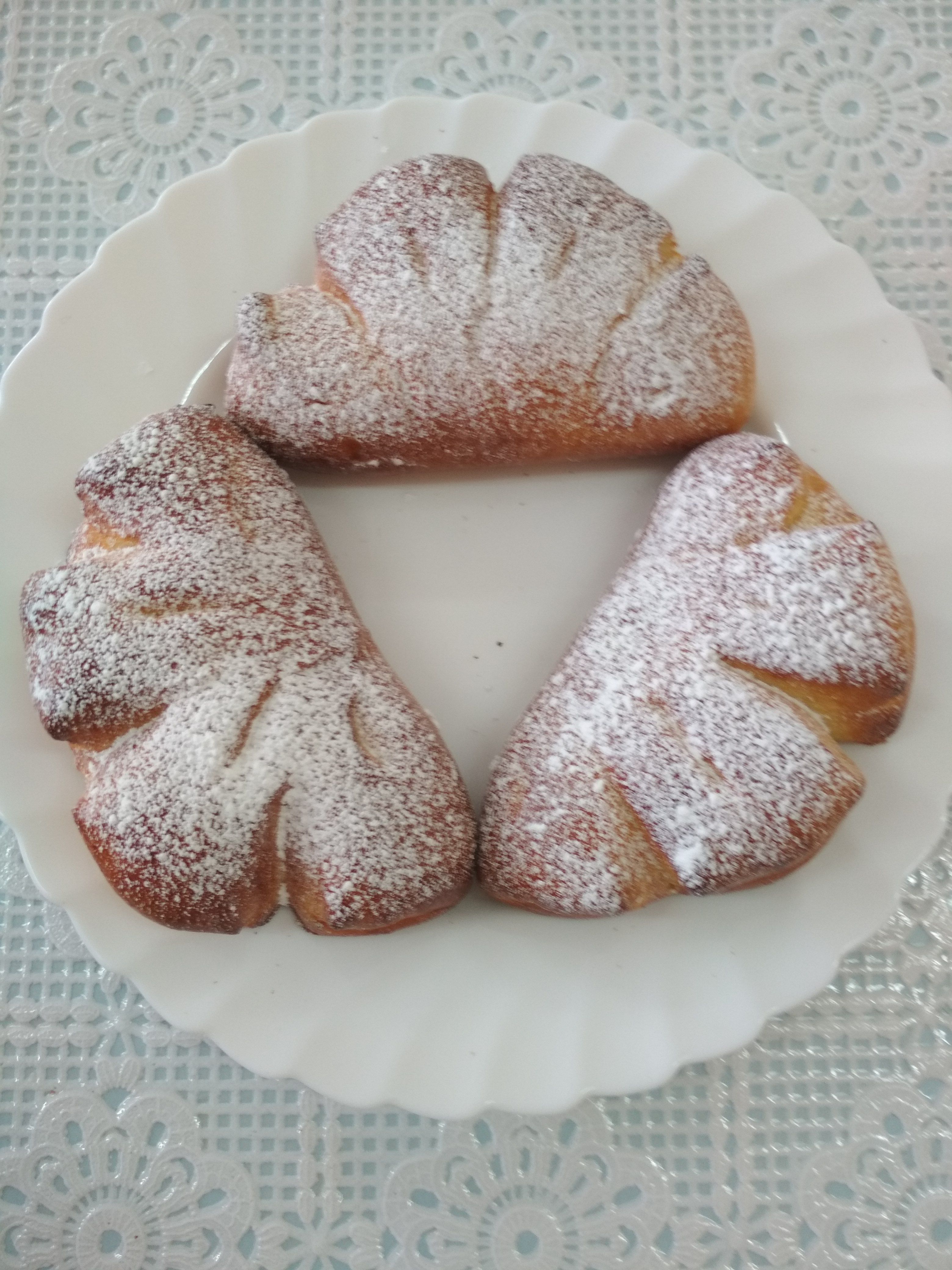 № п/пТема занятияКол-во часовСодержаниеОжидаемый результат1Вводное занятие2Цели и задачи занятий кружка. Содержание курса. Ассортимент хлебобулочных изделий.  Общие сведения об основном и дополнительном сырье. Оборудование для подготовки сырья. Правила безопасности при работе.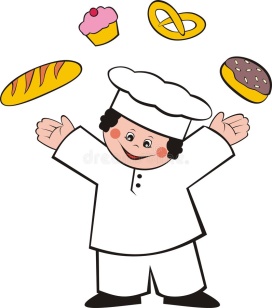 Ознакомятся  содержанием курса, ассортиментом хлебобулочных изделий. Изучат виды сырья и требования к качеству. Ознакомятся с оборудованием для подготовки сырья и правилами безопасности при работе2Практическое занятие №16Расчет производственных рецептур, массы тестовой заготовки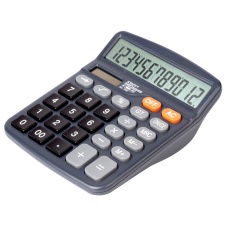 Технологический процесс приготовления изделия «Багет провансаль»Смогут рассчитать рецептуру, массу тестовой заготовки.Приготовить изделие «Багет провансаль»3Практическое занятие №26Технологический процесс приготовления хлеба с применением полифункциональных растительных добавок (свекла, морковь, тыква)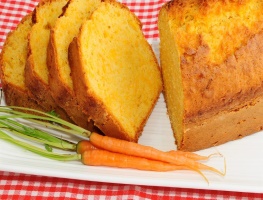 Смогут рассчитать рецептуру, массу тестовой заготовки.Приготовить изделия «Хлеб со свекольной, морковной  пастой, тыквенным пюре. булочки «Осенней»4Практическое занятие №36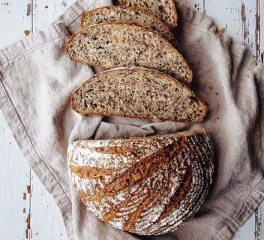 Технологический процесс приготовления хлеба с применением безглютеновой мукиСмогут рассчитать рецептуру, массу тестовой заготовки.Приготовить изделие «Хлеб безглютеновый»5Практическое занятие №46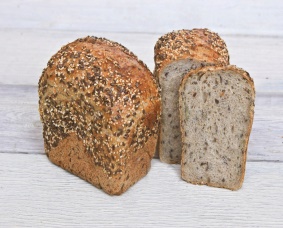 Технологический процессприготовления хлеба с использованием зерновых смесей.Смогут рассчитать рецептуру, массу тестовой заготовки.Приготовить изделие «Хлеб с семенами льна, подсолнечника»6Практическое занятие №56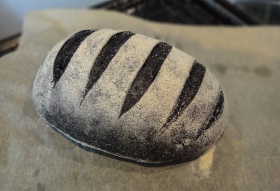 Технологический процесс приготовления угольного хлебаСмогут рассчитать рецептуру, массу тестовой заготовки.Приготовить изделие «Хлеб угольный»7Практическое занятие №66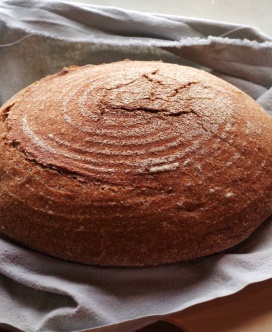 Технологический процесс приготовления хлеба из цельнозерновой мукиСмогут рассчитать рецептуру, массу тестовой заготовки.Приготовить изделие «Хлеб цельнозерновой»8Практическое занятие №76Технологический процесс приготовления сдобной мелочи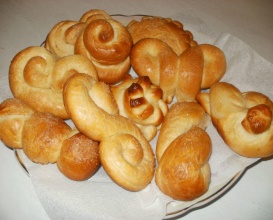 Смогут рассчитать рецептуру, массу тестовой заготовки.Приготовить изделия «Сдобная мелочь»9Практическое занятие №86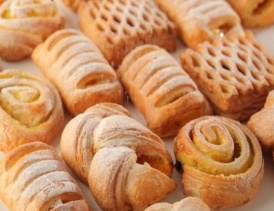 Технологический процесс приготовления слоеных изделийСмогут рассчитать рецептуру, массу тестовой заготовки.Приготовить слоеные изделия с начинкой, без начинки, круассаны10Подведение итогов2Круглый стол «Хлебная ярмарка»Защита презентаций. Дегустация изделий№п/пРецептура и режимКоличество сырья на 250 гр.ТестоРазделкаОтделка1Мука пшеничная 1 сорта250250-2Дрожжи хлебопекарные прессованные14*14*-3Соль поваренная33-4Вода8080-5Сахар-песок4545-6Яйцо в тесто2020-7Яйцо на смазку10-108Масло сливочное4040-9Молоко5050-10Морковь варёная3535-11Ванилин0,050,05-12Продолжительность брожения, мин30-70